Interns Home Learning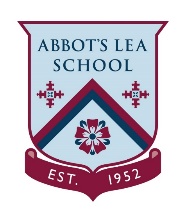 Chatta Challenge!  Once you have joined the Chatta Club at www.chattalearning.com, you can access Chatta on your tablet at home. Here are this week’s Chatta Challenges! Choose as many as you would like to do. Don’t forget to email them to your class teacher! Activity 1Activity 2 Make a chat to show a step by step guide to making a cup of tea  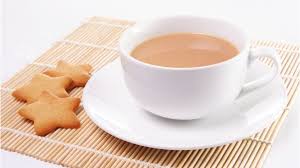 Make a chat to explain how to bake some cakes.  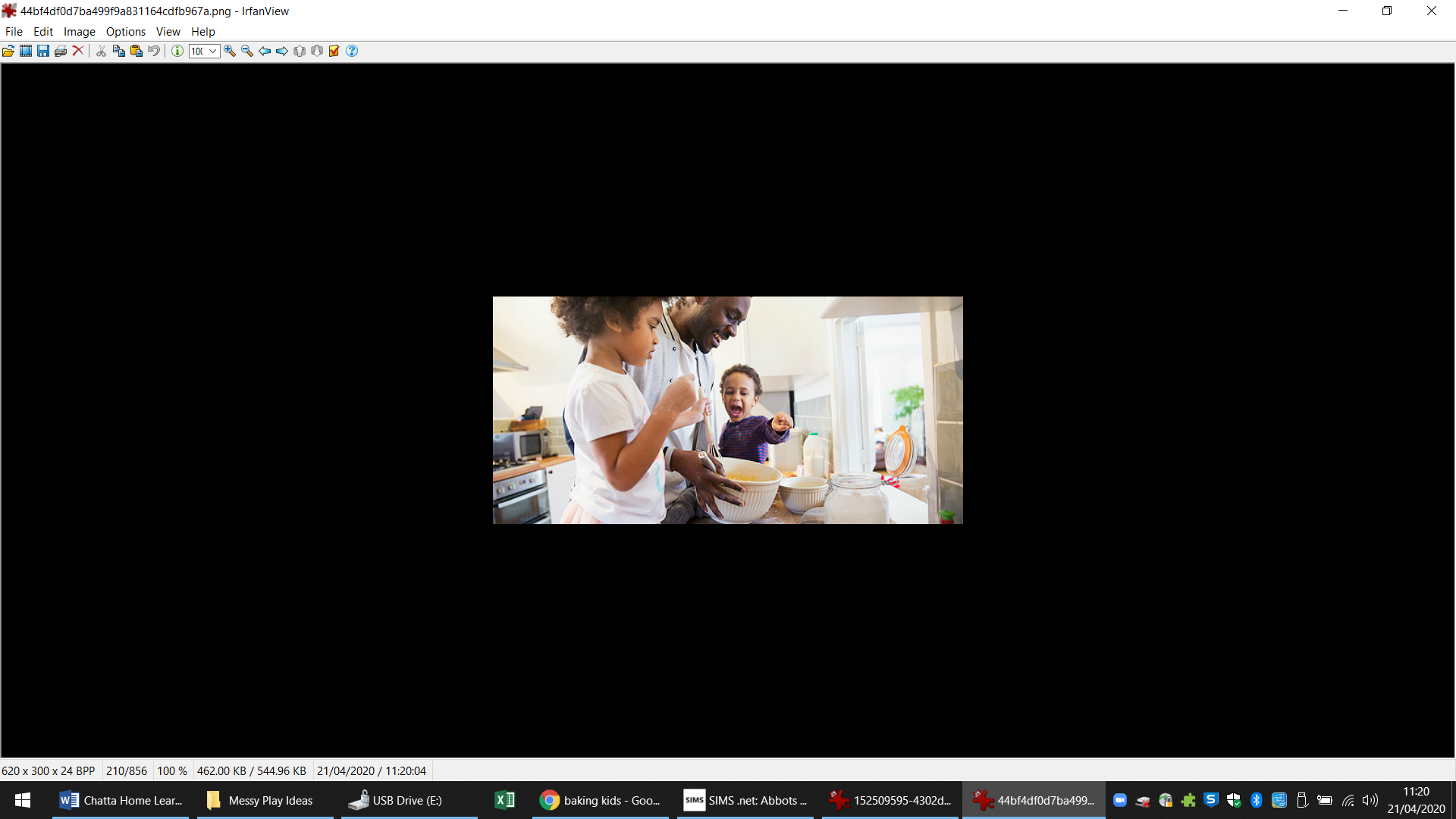 Activity 3Activity 4 Make a chat to retell your favourite film 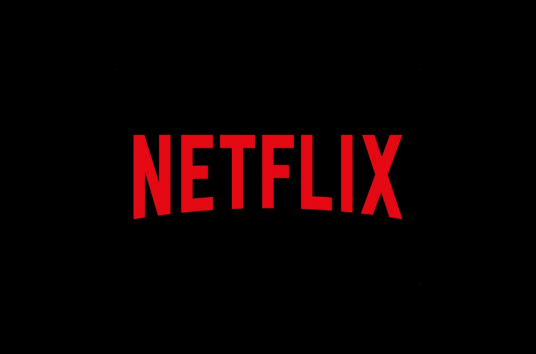 Make a chat to tell others how a video game works 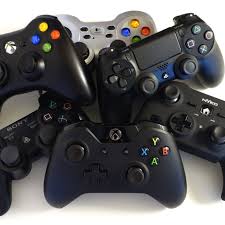 